													                              Thema circusde circusartiest: iemand die werkt/optreedt  in het circus.de acrobaat: iemand die kunsten vertoont waarvoor je heel lenig moet zijn.de clown:  een grappenmaker met rare kleren aan en een geverfd gezicht.de dierentemmer: een dierentemmer temt in het circus wilde dieren en leert ze kunstjes.de koorddanser(es): iemand die over een touw loopt en danst.(lenig: als je je soepel op veel manieren kunt bewegen.)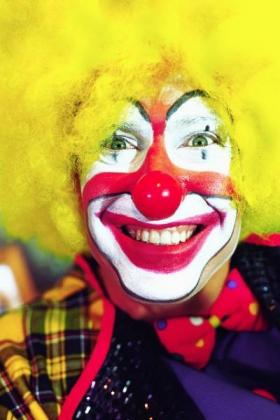 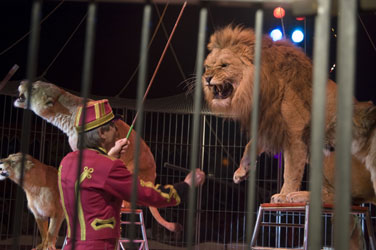 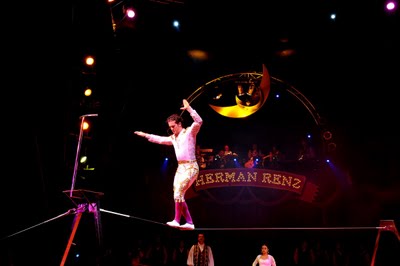 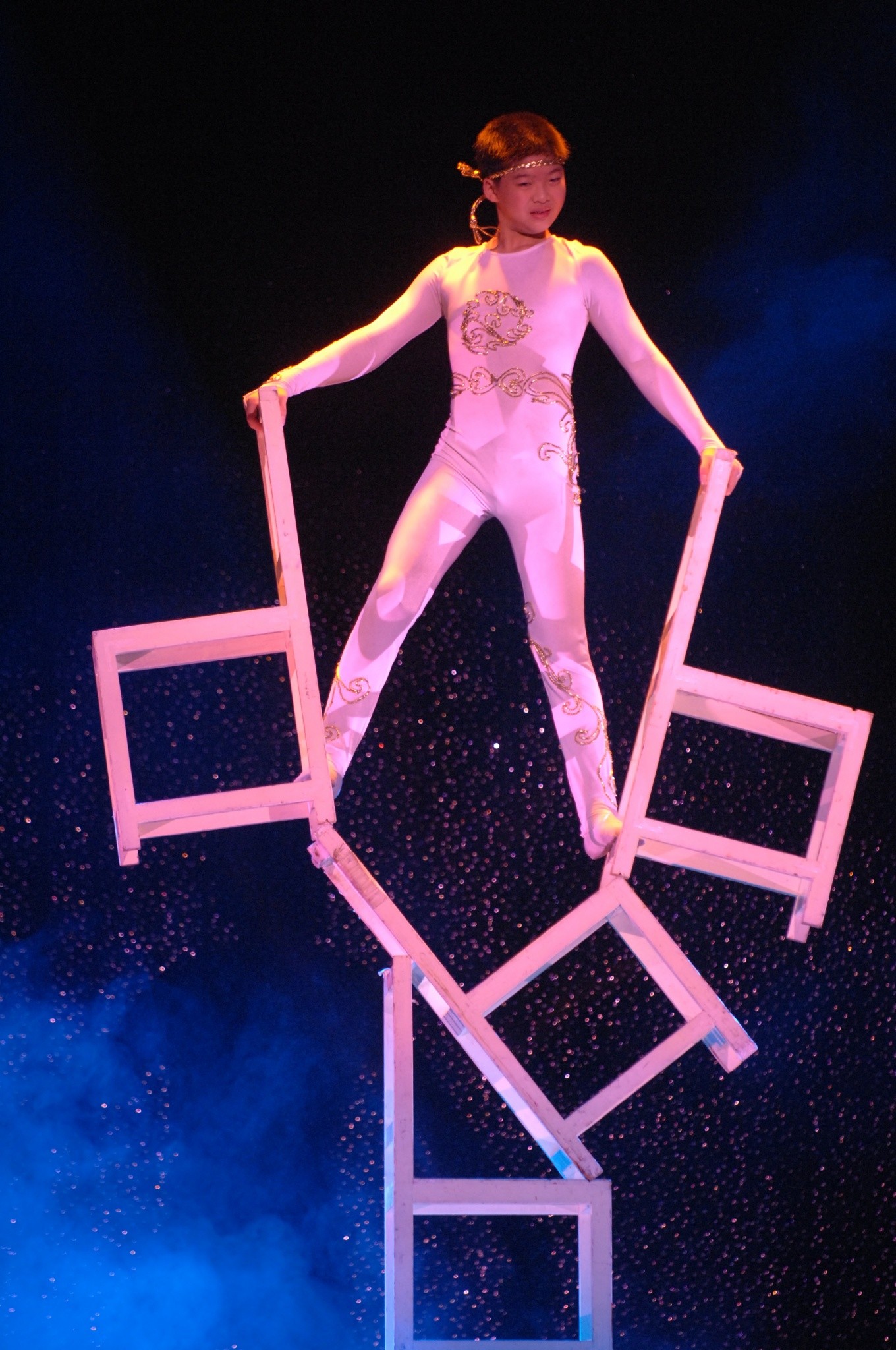 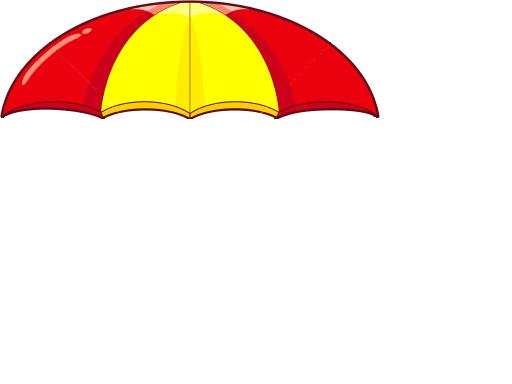 